A-Level PE Year 12 Summer Work(Exam 2024)Dear students, We would like you to complete the following summer work tasks discussed at the recent Year 12 parents evening. By doing this work properly you will be in a great position to start Year 13! Literacy tasks will only be required if you receive an email from myself regarding this.  If you have any questions regarding this work, then please do not hesitate to contact me via email. Wishing you a really good summer holiday with friends and family. Mr RayeDirector of SportOakwood Park Grammar School rraye@opgs.org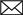  01622 726683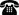  opgs.org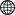  @OPGSchool   @OpgsSixth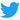 A-Level PE- SUMMER WORK TASKSPlease complete the following tasks, using the attached Course Spec RAG analysis to identify Year 12 topic areas:1. Folder Organisation- make sure you have a folder for each of the 3 units you have been taught this year. For each unit you must have:A complete set of notes for ALL topic areas- use the textbook and Powerpoint resources (that will be sent to you by MKJ, RDE & RMR) to complete notes for missing topics. Topics ordered chronologically within your folder (i.e. in the order you were taught them from September-July). All Core Assessments organised within each of your folders.2. Revision Resources- make sure you have high quality revision resources (see page 2 for exemplar resources) for ALL topic areas across the three units. Bring both your Year 12 (Book 1) folder and revision resources to your first lesson back in September with each teacher. Mr Devonald, Mr Keeling-Jones and I will then check folder during the first 3 weeks of Term 1.   3. Everlearner VIDEOS & TESTS- completed to 100% and 70%+ for ALL topic areas studied in Year 12.  4. Everlearner Checkpoints- complete the following checkpoints to 70%+ (re-attempting them if necessary) consildate your learning across topic areas studied in Year 12:MKJ- 1&8RMR- 6&7 RDE- 2&3.  All Everlearner work to be completed by Thursday 29th August (9.00pm).Please manage your time effectively during the summer holidays, planning in the above tasks well ahead of the deadlines set.LITERACY SUMMER WORK TASKWe would like you to complete the following Literacy focused task to expand you knowledge and understanding of contemporary sporting examples, linking these to the topic areas you have studied in Year 12.Literacy Task (what you need to do):Link 3 of the following topic areas for each unit (9 in total) to articles you can find in print and digitial media (e.g. Newspaper, Sky Sports News, BBC Sport etc…). Print & read each article (you might want to print more than one off per topic area!).Highlight key points that link to theory. Write ½ page of bullet points to show the links from the article to theory (you can write as much as you want to make sure you have provided an indepth explanation of the links!).    MKJ- Anatomy & Physiology and BiomechanicsDiet, Nutrition & Use of Supplements to enhance performance, Use of exercise to reduce risk of CHD and related illnessesTraining methods linked to improving CV, Respiratory and Musculoskeletal Systems.Use of biomechanical principles to enhance performance (Newton’s Laws)Use of mechanical advantage through technological development of equipment to enhance performance. RMR- Skill Acqusition & Sports PsychologyGuidance & FeedbackAttitudesPersonalityArousalAggressionSocial Facilitation/Inhibition.RDE- Sport & SocietyMediaCommercialisationWomen in SportInequalityRacism.    